О внесении изменений в план деятельности Енисейского управления Федеральной службы по надзору в сфере связи, информационных технологий и массовых коммуникаций на 2022 годВ связи с приостановлением по решению учредителя деятельности средства массовой информации газеты «Хемчиктин сылдызы», свидетельство о регистрации средства массовой информации серии ПИ № ТУ 24 - 00921 от 15.07.2015, приказываю: 1. Исключить из раздела 2.3. Плана деятельности Енисейского управления Федеральной службы по надзору в сфере связи, информационных технологий и массовых коммуникаций, утвержденного приказом руководителя Енисейского управления Федеральной службы по надзору в сфере связи, информационных технологий и массовых коммуникаций от 26.11.2021 № 371, плановое мероприятие систематического наблюдения в отношении газеты «Хемчиктин сылдызы» (свидетельство о регистрации СМИ серии ПИ № ТУ 24 - 00921 от 15.07.2015), запланированное на период с 24.05.2022 по 26.05.2022.2. Исключить п. 88 из приложения к Заданию о проведении плановых систематических наблюдений в отношении средств массовой информации на 2022 год № 163-нд от 28.12.2021.3. Отделу организационной, правовой работы и кадров в течение 3-х дней внести необходимые изменения в соответствующие разделы Плана деятельности Енисейского управления Федеральной службы по надзору в сфере связи, информационных технологий и массовых коммуникаций на 2022 год, размещенного на Интернет-странице Управления официального сайта Роскомнадзора в сети Интернет: 24.rkn.gov.ru.4. Контроль за исполнением настоящего Приказа оставляю за собой.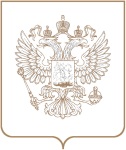 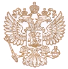 РОСКОМНАДЗОРЕНИСЕЙСКОЕ УПРАВЛЕНИЕ ФЕДЕРАЛЬНОЙ СЛУЖБЫ ПО НАДЗОРУ В СФЕРЕ СВЯЗИ, ИНФОРМАЦИОННЫХ ТЕХНОЛОГИЙ И МАССОВЫХ КОММУНИКАЦИЙПРИКАЗРОСКОМНАДЗОРЕНИСЕЙСКОЕ УПРАВЛЕНИЕ ФЕДЕРАЛЬНОЙ СЛУЖБЫ ПО НАДЗОРУ В СФЕРЕ СВЯЗИ, ИНФОРМАЦИОННЫХ ТЕХНОЛОГИЙ И МАССОВЫХ КОММУНИКАЦИЙПРИКАЗРОСКОМНАДЗОРЕНИСЕЙСКОЕ УПРАВЛЕНИЕ ФЕДЕРАЛЬНОЙ СЛУЖБЫ ПО НАДЗОРУ В СФЕРЕ СВЯЗИ, ИНФОРМАЦИОННЫХ ТЕХНОЛОГИЙ И МАССОВЫХ КОММУНИКАЦИЙПРИКАЗ№ КрасноярскВрио руководителя УправленияИ. В. БерляковПроект     приказа     подготовлен:Специалист-эксперт ТО КызылСОГЛАСОВАНО:Начальник ТО КызылСпециалист-эксперт 2 разрядаЗаместитель руководителя Управления                                  А.М. Севик23.05.2022Р.Б. Монгуш23.05.2022Е.В. Чалкина23.05.2022А.А. Сватусь23.05.2022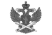 Документ подписан электронной подписью в системе электронного документооборота РоскомнадзораСВЕДЕНИЯ О СЕРТИФИКАТЕ ЭПСВЕДЕНИЯ О СЕРТИФИКАТЕ ЭПСертификатВладелецДействителен